DODATEČNÉ INFORMACE Č. 2 K ZADÁVACÍM PODMÍNKÁMOTEVŘENÉHO ŘÍZENÍveřejné zakázky „Zajištění tisku studijních materiálů a knih pro projekt OPVK Partnerská síť mezi univerzitami a soukromými subjekty s vazbou na environmentální techniky chovu skotu CZ.1.07/2.4.00/31.0037“zadávané v certifikovaném elektronickém nástroji podle § 149 zákona č. 137/2006 Sb.Zadavatel:Název subjektu:	IdeaHELP o.p.s.Právní forma:	obecně prospěšná společnostOsoba oprávněná jednat jménem zadavatele:	Ing. Jan Šeda, ředitelIČ:	27470229DIČ:	neplátceSídlo:	Zemědělská 1004, 564 01 ŽamberkKontaktní osoba:	Ing. Jan ŠedaE-mail:	jseda@ideahelp.czTelefon:	603 483 767zastoupený podle § 151 zákona č. 137/2006 Sb.: 	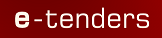 společností e-tenders, s.r.o., IČ: 29244919,se sídlem Bellova 370/40, 623 00 Brno, zapsanou v obchodním rejstříku vedeném Krajským soudem v Brně, oddíl C, vložka 67995kontaktní adresa: M-Palác, 7. patro, Heršpická 813/5, 639 00 BrnoZadavatel Vám poskytuje tyto dodatečné informace v souladu s § 49 odst. 4 zákona č. 137/2006 Sb., zákona o veřejných zakázkách:Zadavatel Vám oznamuje, že administrativní chybou došlo v dodatečné informaci č. 1 k uveřejnění pracovní verze technické specifikace. Zadavatel Vám poskytuje v této dodatečné informaci (č. 2) správnou verzi technické specifikace. Změny jsou oproti zadávací dokumentaci označeny zeleně:5.1.1 Tisk sborníku Interaktivní a komunikační platformyCELKEM: 480 ksCelkem 2 tituly (1 titul = 240 ks)První titul bude dodán k tisku v srpnu 2013 (ihned po podpisu smlouvy) – požadováno vytištění 240 ks (120 stran bez obálky)Druhý titul bude dodán k tisku v říjnu 2013 – požadováno vytištění 240 ks (120 stran bez obálky)Požadavky na tisk:Bude dodáno ve formátu PDF Příprava obálky – požadováno kompletní grafické zpracováníFormát publikace A4 (210 x 297 mm)Kalkulace na 1 výtisk*změna5.1.2 Tisk brožury stážíCELKEM: 240 ksCelkem 2 tituly (1 titul = 120 ks)První titul bude dodán k tisku v srpnu 2013 (ihned po podpisu smlouvy) – požadováno vytištění 120 ks (36 stran bez obálky)Druhý titul bude dodán k tisku v říjnu 2013 – požadováno vytištění 120 ks (36 stran bez obálky)Požadavky na tisk:Bude dodáno ve formátu PDFPříprava obálky – požadováno kompletní grafické zpracováníFormát publikace A5 (148 x 210 mm)Kalkulace na 1 výtisk*změna5.1.3 Tisk brožury praxíCELKEM: 300 Ks Celkem 2 tituly (1 titul 150 ks)První titul bude dodán k tisku v srpnu 2013 (ihned po podpisu smlouvy) – požadováno vytištění 150 ks (36 stran bez obálky)Druhý titul bude dodán k tisku v říjnu 2013 – požadováno vytištění 120 ks (36 stran bez obálky)Požadavky na tisk:Bude dodáno ve formátu PDFPříprava obálky – požadováno kompletní grafické zpracováníFormát publikace A5 (148 x 210 mm)Kalkulace na 1 výtisk*změna5.1.4 Tisk učebních textů pro tréninkové modulyCELKEM:  1800 ks30 titulů x 60 kusůV níže uvedené tabulce jsou uvedeny termíny pro jednotlivé tituly uvedené v tomto bodu – v těchto termínech budou podklady k tisku konkrétního titulu předány objednatelem dodavateli. Požadavky na tisk:Samostatně budou dodány texty a obrázky, požadována příprava před tiskem (formátování celého textu)Příprava obálky – požadováno kompletní grafické zpracováníFormát publikace B5 (175 x 250 mm)Kalkulace na 1 výtisk*změna5.1.5 Tisk učebního textu jako výstupu spolupráce se SlovenskemCelkem 1 titul (1 titul 900 ks)Titul bude připraven v lednu 2014 (400 stran textu bez obálky)Požadavky na tisk:Samostatně budou dodány texty a obrázky, požadována příprava před tiskem (formátování celého textu), korektura v místě plnění zakázky (Brno)Příprava obálky – požadováno kompletní grafické zpracováníFormát publikace B5 (175 x 250 mm)Kalkulace na 1 výtisk*změna5.1.6 Tisk učebního textu jako výsledku spolupráce s RakouskemCelkem 2 tituly (1 titul 900 ks)První titul bude připraven v lednu 2014 (300 stran textu bez obálky, 900 kusů)Druhý titul bude připraven v květnu 2014 (300 stran textu bez obálky, 900 kusů)Požadavky na tisk:Samostatně budou dodány texty a obrázky, požadována příprava před tiskem (formátování celého textu), korektura v místě plnění zakázky (Brno)Příprava obálky – požadováno kompletní grafické zpracováníFormát publikace B5 (175 x 250 mm)Kalkulace na 1 výtisk*změna5.1.7 Tisk učebního textu jako výsledek spolupráce s PolskemCelkem 1 titul (1 titul 900 ks)Titul bude připraven v květnu 2014 (300 stran textu bez obálky)Požadavky na tisk:Samostatně budou dodány texty a obrázky které budou vloženy  do textu, požadována příprava před tiskem (formátování celého textu), korektura v místě plnění zakázky (Brno)Příprava obálky – požadováno kompletní grafické zpracováníFormát publikace B5 (175 x 250 mm)Kalkulace na 1 výtiskUchazeč může provést i příslušné doplnění do návrhu smlouvy (příloha č. 2 zadávací dokumentace). Pokud změny neprovede, bude nabídku uchazeče zadavatel chápat ve smyslu této dodatečné informace.V Žamberku dne 18. 6. 2013Ing. Jan Šeda, 	ředitel	v zastoupení e-tenders, s.r.o.PoložkaJednotková cenaPočet stranKč bez DPHbílý papír 120 g, 4/4120 stranobálka plnobarevný tisk, lak, vazba V84/0kalkulace celkemPoložkaJednotková cenaPočetKč bez DPHbílý 120 g36 stranbílý 160 g4 strany obálky,4/4  barva 19 stran bloku 4/4vazba V2kalkulace celkemPoložkaJednotková cenaPočetKč bez DPHbílý 120 g36 stranobálka - bílý 160 g  4 strany obálky,4/4  barva19 stran bloku 4/4vazba – V2kalkulace celkemTitul123456789Termín dodánísrpen 2013srpen 2013srpen 2013srpen 2013srpen 2013srpen 2013srpen 2013srpen 2013srpen 2013Strany505050505050505050Cena za kusTitul101112131415161718Termín dodánísrpen 2013srpen 2013srpen 2013srpen 2013září 2013září 2013září 2013září 2013září 2013Strany505050505050505050Cena za kusTitul192021222324252627Termín dodánílistopad 2013listopad 2013listopad 2013listopad 2013listopad 2013Leden 2014Leden 2014Leden 2014Leden 2014Strany505050505050505050Cena za kusTitul282930Termín dodáníBřezen 2014Březen 2014Březen 2014Strany505050Cena za kusPoložkaJednotková cenaPočetKč bez DPHbílý 120 g, 4/450 stranobálka - bílý 300 g, 4/4 povrch úprava laminomat 1/04 stranyVazba V2Kalkulace celkemPoložkaJednotková cenaPočetKč bez DPHbílý 120 g400 stran, 4/4obálka plnobarevný tisk, lak 1/0, vazba V84/0Kalkulace celkemPoložkaJednotková cenaPočetKč bez DPHbílý 120 g300 stran, 4/4 obálka plnobarevný tisk, lak 1/0, vazba V84/0Kalkulace celkemPoložkaJednotková cenaPočetKč bez DPHbílý 120 g300 stran, 4/4obálka plnobarevný tisk, lak 1/0, vazba V84/0Kalkulace celkem